                                                        Christmas Quiz1. Christmas in Britain is celebrated on …   a) the 9th of May. b) the 25th of December.  c) the 1st of January.2. British people put …  on top of the Christmas Tree.a) an angelb) a starc) a snowman3. Traditional British Christmas dish is …    a) roast beef.b) pork chop.c) roast turkey.4.  … brings presents to British children.a) Santa Claus.b) Father Christmasc) Ded Moroz5. British children find their presents …a) under the Christmas tree.b) in the chimney.c) in the stockings.6. At Christmas British people usually go…a) to church services.b) shopping.c) to the cinema.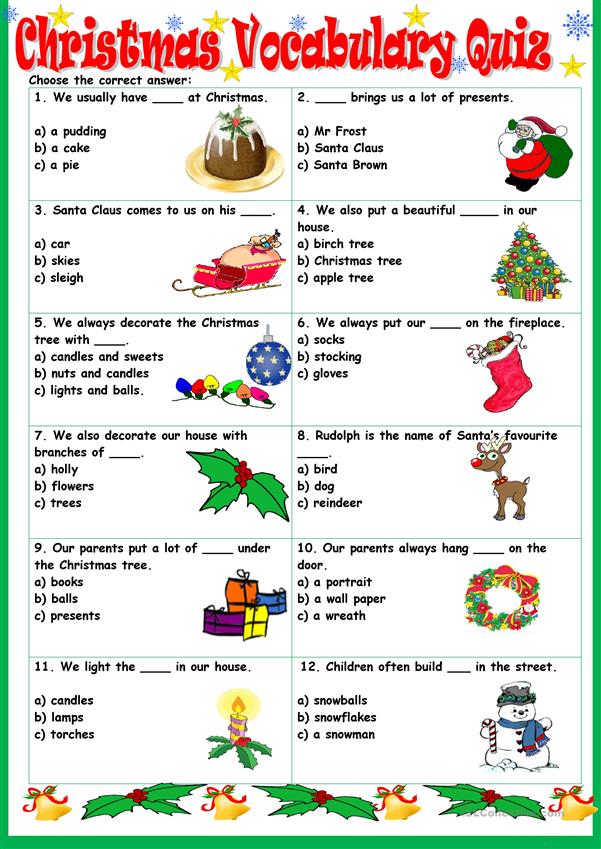 